САВРАНСЬКА СЕЛИЩНА РАДАОДЕСЬКОЇ ОБЛАСТІПРОТОКОЛ № 27пленарного засідання двадцять п’ятої сесіїСавранської селищної ради VIII скликання     смт Саврань                                                                                        22 грудня 2022 рокуПочаток засідання - 10.00 год Місце проведення – малий зал адмінбудинку селищної ради (3 поверх, вул. Соборна, 9, смт Саврань)Час роботи пленарного засідання – 10.00- 12.00 год.       Всього обрано депутатів: 26Присутні: 21 (список додається).Відсутні депутати: Бондар І.Г., Бондарчук В.Р., Мельничук В.М., Бондаренко В.В., Сливка В.М.На сесії присутні: Колойденко В.А. - депутат Одеської обласної  ради, Іспанюк О.А. - депутат Подільської районної ради, Лісниченко В.А. - радник голови Подільської РВА, старости старостинських округів селищної територіальної громади, апарат селищної ради, керівники комунальних закладів та установ. Головуючий на сесії – Дужій С.Г. – селищний головаПідрахунок голосів веде лічильна комісія у складі: Шевченка О.В., Починок А.В., Буманської О.О.Сесія проводиться з дотриманням усіх заходів безпеки в умовах воєнного стану.Селищний голова Дужій С.Г. оголосив про відкриття пленарного засідання двадцять п’ятої сесії Савранської селищної ради VIII скликання. (звучить Державний Гімн України)СЛУХАЛИ:Дужія С.Г., селищного голову, який назвав присутніх на пленарному засіданні  25 сесії селищної ради, зазначивши, що депутат селищної ради Хапатнюковський О.В. приймає участь в роботі сесії дистанційно. Стосовно питань порядку денного пленарного засідання 25 сесії, головуючий відмітив, що вони були надіслані депутатам на їх електронні адреси та роздані при реєстрації в сесійній залі.  Всі проекти рішень, що винесені на розгляд пленарного засідання сесії, були розглянуті постійними комісіями селищної ради, погоджені ними.Регламент роботи сесії:Доповідь – до 10 хв.Питання, зауваження, пропозиції – до 2 хв.Репліки – до 1 хв.Пленарне засідання провести протягом 2 год 00 хв. Надійшла пропозиція від депутата селищної ради Асауляк Т.П. щодо перенесення порядку розгляду питань Порядку денного, а саме: першим розглянути питання № 13 проекту порядку денного.Головуючий поставив на голосування питання затвердження Порядку денного «За основу» Результати голосування : «ЗА» - 20, «ПРОТИ» - 0, «УТРИМАЛИСЯ» - 2 (Коровенко В.В., Таранюк С.В.), «НЕ БРАЛИ УЧАСТІ» - 0, «ВІДСУТНІ» - 5З урахуванням пропозиції депутата Асауляк Т.П., головуючий поставив на голосування питання затвердження Порядку денного «В цілому».Результати голосування : «ЗА» - 20, «ПРОТИ» - 0, «УТРИМАЛИСЯ» - 2 (Коровенко В.В., Таранюк С.В.), «НЕ БРАЛИ УЧАСТІ» - 0, «ВІДСУТНІ» - 5В результаті голосування одноголосно було затверджено наступний Порядок денний.ПОРЯДОК ДЕННИЙпленарного засідання 25 сесії селищної ради VIII скликанняПро оптимізацію (скорочення) структури та загальної чисельності працівників апарату Савранської селищної ради, її виконавчих органів.               Доповідач :Асауляк Т.П.Про внесення змін і доповнень до рішення селищної ради від  23 грудня 2021 року №1682-VIII «Про селищний бюджет на 2022 рік»     Доповідач: Колеблюк А.Ф. Про селищний бюджет на 2023 рік.               Доповідач: Колеблюк А.Ф. Про надання згоди на прийняття товарно-матеріальних цінностей.               Доповідач: Ткаченко А.В.Про організацію харчування дітей в  закладах освіти Савранської  селищної   ради у 2023 році.               Доповідач: Усата С.І.Про  внесення  змін  до рішення Савранської селищної  ради  від    08.04.2021 року № 309-VІІІ Доповідач: Терпан О.В.Про внесення змін та доповнень до Програми цивільного захисту, техногенної та пожежної безпеки Савранської селищної територіальної громади Одеської області.              Доповідач: Орлов О.А.Про виключення з мережі закладів культури Савранської селищної територіальної громади клубних закладів та внесення змін до структури КЗ  « ЦКДІТ» Савранської селищної ради    Доповідач: Яновська Л.А.Про внесення змін до Програми фінансової підтримки  та розвитку КНП «Савранський  ЦПМСД»» Савранської селищної ради Одеської області на 2021-2025 роки.Доповідач: Лещенко В.Б. Про хід виконання Програми соціально-економічного розвитку Савранської селищної ради на 2022 рік , затвердженої рішенням сесії селищної ради від 24.02.2022 року №1842-VIII, за 11 місяців 2022 рокуДоповідач: Лавренюк О.М. Про хід виконання Правил благоустрою  на території населених пунктів Савранської селищної територіальної громадиДоповідач: Гуцол Г.В. Про перейменування вулиць в населених пунктах Савранської                територіальної громади Подільського району Одеської області.               Доповідач: Гуцол Г.В. Про затвердження Перспективного плану роботи селищної ради на 2023 рік.         Доповідач: Герасимішина С.В. «Про надання дозволу ТОВ «ГРАНСТРОЙТЕХСЕРВІС» на розроблення проекту землеустрою щодо відведення земельної ділянки в оренду для розміщення та експлуатації основних, підсобних і допоміжних будівель та споруд підприємства переробної, машинобудівної та іншої промисловості орієнтовною площею – 4,00 га за межами населеного пункту с.Вільшанка Подільського району Одеської області».     Доповідач: Рябокоровка В.М.             15. РізнеСЛУХАЛИ:по питанню №1 Про оптимізацію (скорочення) структури та загальної чисельності працівників апарату Савранської селищної ради, її виконавчих органів.Асауляк Т.П., депутата селищної ради, яка сказала, що 9 депутатів селищної ради підписались під клопотанням щодо проведення оптимізації  посад працівників селищної ради, а саме: першого заступника та керівника гуртка (спортивного інструктора), що дасть можливість збільшити надходження до селищного бюджету (пояснювальна записка додається). Ознайомила з підготовленим проектом рішення та інформувала про те, що проект рішенняВИСТУПИЛИ:Пуга О.Л., депутат селищної ради, яка сказала, що вона заперечує проти скорочення посади - начальника відділу перспективного розвитку, так як ця посада в громаді потрібна, вона вакантна через те, що ми депутати попросили апарат її не заповнювати через проблеми з фінансуванням ФАПів. Зараз в громаді фактично немає економіста, немає кому працювати ні над програмою соціально-економічного розвитку, ні над Стратегією розвитку.Починок А.В.,  депутат селищної ради, яка сказала, що вона, їдучи на сесію, зайшла в Концебівську школу. В школі холодно, дітей мало, вчителі не пам’ятають, коли в школі було тепло, світла немає, котел новий поставили, а він не працює, старий котел не тягне. Як перший заступник координує освітянський напрямок? Хлевнюк В.В., член виконавчого комітету селищної ради, який сказав що скорочувати посади не потрібно, потрібно скоротити тих людей, які не виконують свої посадові обов’язки, бо чим більше людей сумлінно працюватиме на благо громади, тим краще. Якщо людина не виконує свої посадові обов’язки, потрібно звільняти людину, а не посаду.Шевченко О.В.  депутат селищної ради, який сказав, що він погоджується з виступаючим Хлевнюком В.В., і хотів би почути думку посадовців апарату. Потрібно розібратись чи дійсно посад в селищній раді забагато, чи комусь не подобається конкретно Базей М.М. Базей М.М., перший заступник селищного голови, який поінформував про його роботу по координації освітянського напрямку, відзначивши, що тендер по закупівлі вугілля проводить не він, а відділ освіти. Відсутність світла в деяких закладах освіти це теж не його компетенція, це загальнодержавна проблема на теперішній час. Світлом забезпечують нині лише стратегічні об’єкти, перелік яких готувала Гуцол Г.В. для передачі в Подільську РВА і депутат Асауляк Т.П. наполягала, щоб до переліку стратегічних об’єктів було включено і її олійню. Я не підписав такого листа на районну військову адміністрацію. Стосовно котлів, більший за розмірами, як вказано в тендерній документації, котел прислали в Савранську школу, тут звинувачувати мене що я завалив опалювальний сезон в освіті є недоречним. По лікарні  можу сказати, що дійсно лікарня добре пропрацювала в поточному році і якби не борги, що перейшли з 2021 року, вони не просили би коштів з місцевого бюджету. Дужій С.Г., селищний голова, який сказав  що звинувачувати його в тому, що він взяв собі кума в заступники несправедливо, адже коли формувалась селищна рада VIII скликання, це було рішення більшості депутатів (19 - за, 3 - проти, 3 - утримались). В кожного, із тих хто працює, є недоопрацювання, але в роботі першого заступника кримінального нічого немає, його помилка в тому, що він , коли почалась війна, завіз свої крупи своїм транспортом на переробку, а потім не сам забрав їх, а скористався тим, що їхав транспорт і він попросив забрати його мішки. В даний період більш достойної людини на цю посаду він не бачить. Стосовно інших посад, то кошти на вакантні посади, які були передбачені в бюджеті, залишились невикористаними, ніхто їх собі на премії не нараховував.  Паламарчук О.М., депутат селищної ради, який сказав, що пройшло небагато часу  після виборів, як вибирали першого заступника, і він цікавиться тим, як можна так швидко «перевзуватися» - то  вибирали і цілувались, а тут хаяти, поливати брудом. Він утримається під час свого волевиявлення по даному питанню.В обговоренні питання взяли участь: депутати селищної ради Чумак Л.О., Хапатнюковський О.В., депутат районної ради Іспанюк О.А., помічник-консультант депутата селищної ради Поліщук Л.Ю., заступник селищного голови Лавренюк  О.М., в.о.головного лікаря Черноволюк А.С., директор КУ «Центр культури, дозвілля і туризму» Яновська Л.А., секретар селищної ради Герасимішина С.В.Після обговорення доповнень до проекту рішення не надходило.Надійшла пропозиція ставити дане питання на голосування.Головуючий поставив на голосування  «За основу» і «В цілому» зазначений проект рішення.   Результати голосування «За основу» і «В цілому»: «ЗА»-10, «ПРОТИ»-4 (Дужій С.Г., Герасимішина С.В., Пуга О.Л., Таранюк С.В.), «УТРИМАЛИСЯ»-8 (Білоус В.Г., Волошин О.А., Фіник В.І., Бережок С.А., Шевченко О.В., Коровенко В.В., Паламарчук О.М., Мартиновський Г.В.), «НЕ БРАЛИ УЧАСТІ»-0,  «ВІДСУТНІ»- 5Рішення не прийнято (відхилено).Надійшла пропозиція із залу: в роботі пленарного засідання оголосити перервуГоловуючий оголосив перерву на 10 хв.Голова лічильної комісії оголосив про повторну реєстрацію депутатів, які повернуться в сесійну залу після перерви.По результатам реєстрації депутатів після перерви (список додається) кворуму для подальшого розгляду питань Порядку денного не було. Головуючий, керуючись ст. 45 Регламенту роботи Савранської селищної ради, оголосив перерву до 10 год 00 хв. 23.12.2022 року, наголосивши, що нам потрібно до 25 грудня 2022 року прийняти рішення про селищний бюджет на 2023 рік, та зміни до селищного бюджету на 2022 рік.23 грудня 2022 року на пленарне засідання чергової 25 сесії селищної ради прибуло 16 депутатів (список додається), радник голови Подільської РВА Лісниченко В.А. та длепутат Подільської РВА Іспанюк О.А., апарат селищної радиВідсутні: Асауляк Т.П., Бондарчук В.Р., Бондар І.Г., Хапатнюковський О.В.,  Мартиновський Г.В., Білоус В.Г., Мельничук В.М., Волошин О.А., Самойлюк В.В., Сливка В.М.,  Головуючий продовжив пленарне засідання 25 сесії селищної ради, сказавши, що, за результатами проведеної реєстрації депутатів, кворум для подальшого розгляду питань Порядку денного є.СЛУХАЛИ:по питанню №2 «Про внесення змін і доповнень до рішення селищної ради від  23 грудня 2021 року №1682-VIII «Про селищний бюджет на 2022 рік»Колеблюк А.Ф., начальника фінансового відділу селищної ради, яка ознайомила депутатський корпус з проектом рішення і сказала, що в підготовленому проекті рішення відображені наступні зміни:розпорядженням Одеської ОВА надано додатково субвенцію на надання державної підтримки особам з особливими освітніми потребами за рахунок відповідної субвенції з державного бюджету в сумі 58870 грн. Головний розпорядник коштів – відділ освіти, молоді та спорту селищної ради.        Для придбання будівельних матеріалів для проточного ремонту даху Бакшанського ліцею за рахунок вільного залишку коштів направляється 131000 грн. відділу освіти, молоді та спорту селищної ради.        Для придбання електрогенератора та бензину для його роботи здійснюється перерозподіл бюджетних коштів з програми розвитку культури та туризму на території Савранської селищної ради в сумі 76732 грн., в т.ч. для придбання генератора – 57000 грн., придбання бензину – 19732 грн. Розпорядник коштів – КЗ «Центр дозвілля, культури і туризму».       Заплановано перерозподіл коштів субвенції, передбаченої на надання державної підтримки особам з особливими освітніми потребами, а саме з придбання засобів корекції  в інклюзивних класах ЗЗСО в розмірі 52916 грн. на проведення корекційно-розвиткових занять в інклюзивних класах ЗЗСО, та перерозподіл коштів, передбачені на придбання засобів корекції  в інклюзивних групах ЗДО в розмірі 6600 грн з КЕКВ 3110 на КЕКВ 2110.     По відділу освіти, молоді та спорту також заплановано перерозподіл коштів в сумі 9130 грн.  в межах затверджених призначень для виплати заробітної плати по закладу позашкільної освіти   Доходна частина селищного бюджету збільшується на 62364 грн, видаткова частина збільшується на 193364 грн (пояснювальна записка додається).ВИСТУПИЛИ:В обговоренні взяли участь депутат районної ради Іспанюк О.А., перший заступник селищного голови Базей М.М.Доповнення до проекту рішення не надходило.Надійшла пропозиція ставити дане питання на голосування «За основу» і «В цілому»Результати голосування «За основу» і «В цілому»: «ЗА»-16, «ПРОТИ»-0, «УТРИМАЛИСЯ»-1 (Терлецький М.В.), «НЕ БРАЛИ УЧАСТІ»-0,   «ВІДСУТНІ»-10Рішення прийнято.ВИРІШИЛИ:Проєкт рішення «Про внесення змін і доповнень до рішення селищної ради від  23 грудня 2021 року №1682-VIII «Про селищний бюджет на 2022 рік» погодити та прийняти як рішення сесії селищної радиРішення сесії Савранської селищної ради № 2079-VIII  від 23 грудня 2022 року «Про внесення змін і доповнень до рішення селищної ради від  23 грудня 2021 року №1682-VIII «Про селищний бюджет на 2022 рік» (додається)СЛУХАЛИ:по питанню №3 Про селищний бюджет на 2023 рік.Колеблюк А.Ф., начальника фінансового відділу селищної ради, яка сказала, що Формування проєкту бюджету Савранської селищної територіальної громади (далі – бюджет ОТГ), як і усієї України в цілому, здійснюється в умовах воєнного стану. Відповідно до частини першої статті 75 Бюджетного кодексу України (далі – Кодекс) проєкт місцевого бюджету на 2023 рік має ґрунтуватися на показниках, визначених у прогнозі місцевого бюджету, схваленому у 2022 році.Негативний вплив воєнних дій на території України та неможливість наразі визначити наслідки російської агресії унеможливлюють розроблення реалістичних прогнозів економічного і соціального розвитку країни та, як наслідок, бюджетних показників на середньостроковий період. Тому до бюджетного законодавства внесено ряд змін, зокрема призупинено дію статті 751 Кодексу та пов’язані з нею норми щодо прогнозів місцевих бюджетів (Закон України від 15 березня 2022 року  № 2134-IX «Про внесення змін до розділу VI «Прикінцеві та перехідні положення» Бюджетного кодексу України та інших законодавчих актів України»).Тобто, прогноз бюджету ОТГ як документ середньострокового бюджетного планування у 2022 році не складався.Проєкт бюджету ОТГ на 2023 рік розроблено на основі положень Бюджетного кодексу України, Податкового кодексу України, проєкту Закону України «Про Державний бюджет України на 2023 рік», схваленого на засіданні Кабінету Міністрів України 13 вересня 2022 року та поданого на розгляд до Верховної Ради України (реєстр. № 8000 від 14 вересня 2022 року) (далі – Проєкт Закону), основних прогнозних макропоказників економічного і соціального розвитку України на 2022-2023 роки та окремих припущеннях, закладених до прогнозних розрахунків, які наведені у листі Міністерстваекономіки України від 08.07.2022 № 3011-02/46349-03, особливостей складання проєктівмісцевих бюджетів на 2023 рік, доведених листом Міністерства фінансів України від 15.08.2022 № 05110-14-6/17891, інших законодавчих актів, що стосуються місцевихбюджетів та міжбюджетних відносин, та міських цільових програм, затвердженихрішеннями Савранської селищної ради.Під час визначення показників проєкту бюджету ОТГ на 2023 рік враховані наступні показники, визначені проєктом Закону та Основними прогнозними макропоказниками економічного і соціального розвитку України на 2022-2023 роки та окремими припущеннями, закладеними до прогнозних розрахунків, які наведені у листі Міністерства економіки України від 08.07.2022 № 3011-02/46349-03:Основні макропоказники економічного і соціального розвитку України у 2023 році: Індекс споживчих цін (грудень до грудня попереднього року), відсотки – 130,0 %;Рівень безробіття населення у віці 15-70 років за методологією Міжнародної організації праці, відсотків до робочої сили відповідної вікової групи - 22,1 %З 01 січня 2023 року прожитковий мінімум на одну особу в розрахунку на місяць становитиме 2 589 гривень; для основних соціальних і демографічних груп населення становитиме:дітей віком до 6 років – 2 272 гривні;дітей віком від 6 до 18 років – 2 833 гривні; працездатних осіб – 2 684 гривні; осіб, які втратили працездатність, – 2 093 гривні. З 01 січня 2023 року мінімальна заробітна плата становитиме: у місячному розмірі - 6 700 гривень;у погодинному розмірі – 40,46 гривні.З 01 січня 2023 року посадовий оклад працівника І тарифного розряду Єдиної тарифної сітки становитиме 2 893 гривні.        Враховуючи пункт третій Прикінцевих положень Проєкту Закону, яким зупинено на 2023 рік дію Закону України «Про індексацію грошових доходів населення» (Відомості Верховної Ради України, 2003 р., № 15, ст. 111), при формуванні проєкту бюджету ОТГ видатки на індексацію грошових доходів не враховані.         Показники доходної частини бюджету Савранської селищної ради на 2023 рік сформовано відповідно до Проекту Закону України «Про Державний бюджет України на 2023 рік» доопрацьовано з урахуванням Бюджетних висновків Верховної Ради України, схвалених постановою Верховної Ради України від 07.10.2022 № 2666-IX та пропозицій головних розпорядників коштів державного бюджету щодо доопрацювання державного бюджету на 2023 рік до другого читання.           При прогнозуванні дохідної частини місцевих бюджетів на 2023 рік було враховано:        * фактичне виконання дохідної частини бюджету за результатами 2019 - 2021 років та 11 місяців 2022 року;        * продовження на 2023 рік дії тимчасової норми щодо підвищеного (+ 4%) нормативу зарахування податку на доходи фізичних осіб до місцевих бюджетів ;       * нормативи зарахування до бюджету податків і зборів, ставок окремих з них.ВИСТУПИЛИ:Чумак Л.О. депутат селищної ради, яка звернулась до доповідача з проханням постатейно розповісти про фонд заробітної плати працівників селищної ради. Ткаченко А.В., головний бухгалтер селищної ради, яка надала відповідь запитувачу зауваживши, що премії в селищній раді отримують лише ті працівники, що мають заробітну плату нижче мінімальної.Паламарчук О.М., депутат селищної ради, який поцікавився скільки коштів в бюджеті 2023 року передбачено для Кам’янського старостинського округу.Колеблюк А.Ф., начальника фінансового відділу селищної ради, яка сказала, що окремо по старостатах в бюджеті кошти не передбачаються, є видатки на благоустрій в цілому.Ткаченко А.В., головний бухгалтер селищної ради, яка сказала, що видатки на благоустрій оплачуються селищною радою на підставі розрахункових документів, що староста бере в магазині. Наразі, немає вибрано окремо суми на яку був профінансований Кам’янський старостинський округ, проте, якщо вам це цікаво, то бухгалтерія вибере для вас зазначену інформацію.Бринза О.Ю., депутат селищної ради підтримав запит Паламарчука О.М.Починок А.В., депутат селищної ради, яка запитала хто в Концебівському старостаті староста, так як вже півроку староста Концебівського старостату перебуває в ЗСУ.Бринза О.Ю., депутат селищної ради, поцікавився кому сплачується заробітна плата старости.Терпан О.В., начальник відділу правового забезпечення та кадрової роботи, яка сказала, що Тітієвський О.М. не звільнений з займаної посади, тому призначати іншого старросту ніхто не має права. Обов’язки по вчиненню нотаріальних дій покладено на старосту Осичківського старостинського округу Сивака О.А., а дії щодо  роботи в комплексі «Соціальна громада» покладено на Пастушок Л.М.Іспанюк О.А., депутат районної ради, який поцікавився чи застосовувались до працівників селищної ради стягнення за невиконання посадових обов’язків і чи планується це роботи в подальшому.Дужій С.Г., селищний голова, який у відповідь районному депутату сказав, що, якщо в цьому буде потреба, то обов’язково буде застосовуватись стягнення, однак, тепер до роботи працівників селищної ради в нього претензій немає.В обговоренні питання взяли участь депутати Чумак Л.О., Фіник В.І., Населенко Є.О.,        Пуга О.Л., Терлецький М.В., радник голови Подільської районної державної адміністрації Лісниченко В.А., головний лікар Савранського ЦПМСД Лещенко В.Б.Поправки чи доповнення до проекту рішення не надходили.Надійшла пропозиція ставити дане питання на голосування.Головуючий поставив на голосування  «За основу» та «В цілому» зазначений проект рішення.   Результати голосування «За основу» та «В цілому»: «ЗА»-16, «ПРОТИ»-1(Терлецький М.В.), «УТРИМАЛИСЯ»-0, «НЕ БРАЛИ УЧАСТІ»-0,   «ВІДСУТНІ»-10Рішення прийнято.ВИРІШИЛИ:Проєкт рішення «Про селищний бюджет на 2023 рік» погодити та прийняти як рішення сесії селищної радиРішення сесії Савранської селищної ради № 2080-VIII  від 23 грудня 2022 року «Про селищний бюджет на 2023 рік»» (додається)СЛУХАЛИ:по питанню №4 Про надання згоди на прийняття товарно-матеріальних цінностей.Ткаченко А.В., начальника відділу бухгалтерського обліку та звітності селищної ради, яка ознайомила присутніх з підготовленим проектом рішення, інформувавши присутніх, що проект був розглянутий на спільному засіданні постійних комісій селищної ради, яка відбулась 20.12.2022 року, та погоджений ними.ВИСТУПИЛИ:Питань до доповідача не було.Надійшла пропозиція ставити дане питання на голосування.Головуючий поставив на голосування  «За основу» і «В цілому» зазначений проект рішення.   Результати голосування «За основу» і «В цілому»:«ЗА»-16, «ПРОТИ»-0, «УТРИМАЛИСЯ»-1 (Терлецький М.В.), «НЕ БРАЛИ УЧАСТІ»-0,   «ВІДСУТНІ»-10Рішення прийнято.ВИРІШИЛИ:Проєкт рішення «Про надання згоди на прийняття товарно-матеріальних цінностей» погодити та прийняти як рішення сесії селищної радиРішення сесії Савранської селищної ради № 2081-VIII  від 23 грудня 2022 року «Про надання згоди на прийняття товарно-матеріальних цінностей» (додається)Сесійну залу залишив депутат Терлецький М.В.СЛУХАЛИ:по питанню №5 Про організацію харчування дітей в  закладах освіти Савранської  селищної   ради.Усату С.І., начальника відділу освіти, молоді та спорту селищної ради, яка ознайомила присутніх зі змістом підготовленого проекту рішенняВИСТУПИЛИ:Питань до доповідача і доповнень до підготовленого проекту рішення  не надходило.Надійшла пропозиція ставити дане питання на голосування.Головуючий поставив на голосування  «За основу» і «В цілому» зазначений проект рішення.   Результати голосування «За основу» і «В цілому»: «ЗА»-16, «ПРОТИ»-0, «УТРИМАЛИСЯ»-0 «НЕ БРАЛИ УЧАСТІ»-0,   «ВІДСУТНІ»-11Рішення прийнято.ВИРІШИЛИ:Проєкт рішення «Про організацію харчування дітей в  закладах освіти Савранської  селищної   ради» погодити та прийняти як рішення сесії селищної радиРішення сесії Савранської селищної ради № 2082-VIII  від 23 грудня 2022 року «Про організацію харчування дітей в  закладах освіти Савранської  селищної   ради» (додається)СЛУХАЛИ:по питанню №6 «Про  внесення  змін  до рішення Савранської селищної  ради  від    08.04.2021 року № 309-VІІІ»Терпан О.В., начальника відділу правового забезпечення та кадрової роботи селищної ради, яка ознайомила присутніх зі змістом підготовленого проекту рішенняВИСТУПИЛИ:Питань до доповідача і доповнень до підготовленого проекту рішення  не надходило.Надійшла пропозиція ставити дане питання на голосування.Головуючий поставив на голосування  «За основу» і «В цілому» зазначений проект рішення.   Результати голосування «За основу» і «В цілому»: «ЗА»-16, «ПРОТИ»-0, «УТРИМАЛИСЯ»-0 «НЕ БРАЛИ УЧАСТІ»-0,   «ВІДСУТНІ»-11Рішення прийнято.ВИРІШИЛИ:Проєкт рішення «Про  внесення  змін  до рішення Савранської селищної  ради  від    08.04.2021 року № 309-VІІІ»  погодити та прийняти як рішення сесії селищної радиРішення сесії Савранської селищної ради № 2083-VIII  від 23 грудня 2022 року «Про  внесення  змін  до рішення Савранської селищної  ради  від    08.04.2021 року № 309-VІІІ» (додається).СЛУХАЛИ:по питанню №7 «Про внесення змін та доповнень до Програми цивільного захисту, техногенної та пожежної безпеки Савранської селищної територіальної громади Одеської області».Орлов О.А., головного спеціаліста селищної ради з питань протидії корупції, взаємодії з правоохоронними органами, цивільного захисту, оборонної та мобілізаційної роботи, який ознайомив присутніх з напрямками діяльності, які вносяться в Програму і забезпечать діяльність в період повного блек-ауту та підготовленим проектом рішення. ВИСТУПИЛИ:Запитань до доповідача та доповнень до проекту рішення не надходило.Надійшла пропозиція ставити дане питання на голосування.Головуючий поставив на голосування  «За основу»  та «В цілому» зазначений проект рішення.   Результати голосування «За основу»: «ЗА»-16, «ПРОТИ»-0, «УТРИМАЛИСЯ»-0, «НЕ БРАЛИ УЧАСТІ»-0,   «ВІДСУТНІ»-11Рішення прийнято.ВИРІШИЛИ:Проєкт рішення «Про внесення змін та доповнень до Програми цивільного захисту, техногенної та пожежної безпеки Савранської селищної територіальної громади Одеської області» погодити та прийняти як рішення сесії селищної радиРішення сесії Савранської селищної ради № 2084-VIII  від 23 грудня 2022 року «Про внесення змін та доповнень до Програми цивільного захисту, техногенної та пожежної безпеки Савранської селищної територіальної громади Одеської області» (додається).СЛУХАЛИ:по питанню №8  «Про виключення з мережі закладів культури Савранської селищної територіальної громади клубних закладів та внесення змін до структури КЗ  «ЦКДІТ» Савранської селищної ради» Яновську Л.А., директора КЗ «Центр культури, дозвілля і туризму», яка ознайомила присутніх з підготовленим проектом рішення, коментуючи кожен пункт.В сесійну залу зайшла депутат Асауляк Т.П.ВИСТУПИЛИ:В обговоренні проекту рішення взяли участь депутат селищної ради Бринза О.Ю.,          Бережок А.С., Буманська О.О., Асауляк Т.П., начальник відділу освіти, молоді та спорту Усата С.І., начальник відділу соціального захисту населення Воробйова Л.І. Доповнень до проекту рішення не надходило.Надійшла пропозиція ставити дане питання на голосування.Головуючий поставив на голосування «За основу» і «В цілому» зазначений проект рішення.   Результати голосування «За основу» і «В цілому»: «ЗА»-17, «ПРОТИ»-0, «УТРИМАЛИСЯ»-0, «НЕ БРАЛИ УЧАСТІ»-0,   «ВІДСУТНІ»-10Рішення прийнято.ВИРІШИЛИ:Проєкт рішення «Про виключення з мережі закладів культури Савранської селищної територіальної громади клубних закладів та внесення змін до структури КЗ  «ЦКДІТ» Савранської селищної ради»  погодити та прийняти як рішення сесії селищної радиРішення сесії Савранської селищної ради № 2085-VIII  від 23 грудня 2022 року «Про виключення з мережі закладів культури Савранської селищної територіальної громади клубних закладів та внесення змін до структури КЗ  «ЦКДІТ» Савранської селищної ради» (додається)СЛУХАЛИ:по питанню №9  «Про внесення змін до Програми фінансової підтримки  та розвитку КНП «Савранський  ЦПМСД»» Савранської селищної ради Одеської області на 2021-2025 роки.Лещенко В.Б., головний лікар Савранського ЦПМСД, яка сказала, що зміни вносяться в п.4 Програми щодо виплат заробітних плат працівникам ФАПів.ВИСТУПИЛИ:В обговоренні питання взяли участь депутати Бринза О.Ю., Шевченко О.В.,              Буманська О.О., Паламарчук О.М., Чумак Л.О.Доповнень до проекту рішення не надходило.Надійшла пропозиція ставити дане питання на голосування.Головуючий поставив на голосування зазначений проект рішення.   Результати голосування «За основу» і «В цілому»: «ЗА»-17, «ПРОТИ»-0, «УТРИМАЛИСЯ»-0, «НЕ БРАЛИ УЧАСТІ»-0,   «ВІДСУТНІ»-10Рішення прийнято.ВИРІШИЛИ:Проєкт рішення «Про внесення змін до Програми фінансової підтримки  та розвитку КНП «Савранський  ЦПМСД» Савранської селищної ради Одеської області на 2021-2025 роки» погодити та прийняти як рішення сесії селищної радиРішення сесії Савранської селищної ради № 2086-VIII  від 23 грудня 2022 року «Про внесення змін до Програми фінансової підтримки  та розвитку КНП «Савранський  ЦПМСД»» Савранської селищної ради Одеської області на 2021-2025 роки (додається)СЛУХАЛИ:по питанню №10  «Про хід виконання Програми соціально-економічного розвитку Савранської селищної ради на 2022 рік , затвердженої рішенням сесії селищної ради від 24.02.2022 року №1842-VIII, за 11 місяців 2022 року»Лавренюка О.М., заступника селищного голови, який ознайомив присутніх зі змістом підготовленого проекту рішенняВИСТУПИЛИ:Питань до доповідача і доповнень до підготовленого проекту рішення  не надходило.Надійшла пропозиція ставити дане питання на голосування.Головуючий поставив на голосування  «За основу» і «В цілому» зазначений проект рішення.   Результати голосування «За основу» і «В цілому»: «ЗА»-17, «ПРОТИ»-0, «УТРИМАЛИСЯ»-0 «НЕ БРАЛИ УЧАСТІ»-0,   «ВІДСУТНІ»-10Рішення прийнято.ВИРІШИЛИ:Проєкт рішення «Про хід виконання Програми соціально-економічного розвитку Савранської селищної ради на 2022 рік, затвердженої рішенням сесії селищної ради від 24.02.2022 року №1842-VIII, за 11 місяців 2022 року» погодити та прийняти як рішення сесії селищної ради.Рішення сесії Савранської селищної ради № 2087-VIII  від 23 грудня 2022 року «Про хід виконання Програми соціально-економічного розвитку Савранської селищної ради на 2022 рік , затвердженої рішенням сесії селищної ради від 24.02.2022 року №1842-VIII, за 11 місяців 2022 року» (додається).СЛУХАЛИ:по питанню №11  «Про хід виконання Правил благоустрою  на території населених пунктів Савранської селищної територіальної громади»Гуцол Г.В., начальника відділу архітектури, містобудування та охорони праці селищної ради, яка інформувала присутніх про те, що по мірі можливості на території громади проводились роботи по благоустрою, проте цього року, через недостатнє фінансування та, враховуючи воєнний стан, переможці не визначались. Потім Галина Вікторівна ознайомила  учасників пленарного засідання 25 сесії селищної ради з підготовленим проектом рішення, ВИСТУПИЛИ:В обговоренні даного питання взяли участь Асауляк Т.П., Починок А.В.Питань до доповідача не було. Доповнень до проекту рішення не надходило.Надійшла пропозиція ставити дане питання на голосування.Головуючий поставив на голосування зазначений проект рішення.   Результати голосування «За основу» і «В цілому»: «ЗА»-17, «ПРОТИ»-0, «УТРИМАЛИСЯ»-0, «НЕ БРАЛИ УЧАСТІ»-0,   «ВІДСУТНІ»-10Рішення прийнято.ВИРІШИЛИ:Проєкт рішення «Про хід виконання Правил благоустрою  на території населених пунктів Савранської селищної територіальної громади» погодити та прийняти як рішення сесії селищної радиРішення сесії Савранської селищної ради № 2088-VIII  від 23 грудня 2022 року «Про хід виконання Правил благоустрою  на території населених пунктів Савранської селищної територіальної громади» (додається)СЛУХАЛИ:по питанню №12  Про перейменування вулиць в населених пунктах Савранської територіальної громади Подільського району Одеської області.Гуцол Г.В., начальника відділу архітектури, містобудування та охорони праці, яка сказала що Експертна рада Міністерства культури та інформаційної політики України з питань подолання наслідків русифікації та тоталітаризму визначила десять найбільш поширених «російських» урбанонімів, які рекомендуються до перейменування у першу чергу та інформувала присутніх про роботу, яка була проведена працівниками  селищної ради на виконання рішення виконавчого комітету від  15.09.2022 р. №12/15 «Про затвердження переліку вулиць Савранської територіальної громади, назви яких пропонуються для громадського обговорення щодо перейменування». Назвавши нові назви вулиць, що перейменовуються на території громади, ознайомила з підготовленим проектом рішення.ВИСТУПИЛИ:Доповнень до проекту рішення не надходило.Надійшла пропозиція ставити дане питання на голосування.Головуючий поставив на голосування зазначений проект рішення.   Результати голосування «За основу» і «В цілому»: «ЗА»-17, «ПРОТИ»-0, «УТРИМАЛИСЯ»-0, «НЕ БРАЛИ УЧАСТІ»-0,   «ВІДСУТНІ»-10Рішення прийнято.ВИРІШИЛИ:Проєкт рішення «Про перейменування вулиць в населених пунктах Савранської територіальної громади Подільського району Одеської області»  погодити та прийняти як рішення сесії селищної радиРішення сесії Савранської селищної ради № 2089-VIII  від 23 грудня 2022 року «Про перейменування вулиць в населених пунктах Савранської територіальної громади Подільського району Одеської області» (додається).СЛУХАЛИ:по питанню № 13 Про затвердження Перспективного плану роботи селищної ради на 2023 рік.Герасимішину С.В., секретаря селищної ради, яка ознайомила присутніх зі змістом плану роботи на 2023 рік, сказавши, що при його формуванні були враховані норми чинного законодавства, пропозиції фахівців апарату селищної ради, комунальних установ громади і депутатського корпусу та підготовленим проектом рішення.ВИСТУПИЛИ:Доповнень до проекту рішення не надходило.Надійшла пропозиція ставити дане питання на голосування.Головуючий поставив на голосування зазначений проект рішення.   Результати голосування «За основу» і «В цілому»: «ЗА»-17, «ПРОТИ»-0, «УТРИМАЛИСЯ»-0, «НЕ БРАЛИ УЧАСТІ»-0,   «ВІДСУТНІ»-10Рішення прийнято.ВИРІШИЛИ:Проєкт рішення «Про затвердження Перспективного плану роботи селищної ради на 2023 рік» погодити та прийняти як рішення сесії селищної радиРішення сесії Савранської селищної ради № 2090-VIII  від 23 грудня 2022 року «Про затвердження Перспективного плану роботи селищної ради на 2023 рік» (додається)СЛУХАЛИ: по питанню № 14 «Про надання дозволу ТОВ «ГРАНСТРОЙТЕХСЕРВІС» на розроблення проекту землеустрою щодо відведення земельної ділянки в оренду для розміщення та експлуатації основних, підсобних і допоміжних будівель та споруд підприємства переробної, машинобудівної та іншої промисловості орієнтовною площею – 4,00 га за межами населеного пункту с.Вільшанка Подільського району Одеської області».Рябокоровка В.М., начальника відділу земельних ресурсів селищної ради, який ознайомив присутніх зі змістом заяви, що надійшла від ТОВ «ГРАНСТРОЙТЕХСЕРВІС» 16.12.2022 року та нагадав зауваження, які були зроблені депутатами при розгляді даного питання на пленарному засіданні 23 сесії селищної ради в жовтні поточного року і підготовленим проектом рішення. Валерій Миколайович сказав, що земельна комісія виїздила на місце, вказане на графічних зображеннях, доданих до заяви, оглянула земельну ділянку та власність ТОВ «ГРАНСТРОЙТЕХСЕРВІС», що розміщена на вказаній земельній ділянці і не заперечує щодо надання дозволу ТОВ «ГРАНСТРОЙТЕХСЕРВІС» на розроблення проекту землеустрою щодо відведення земельної ділянки в оренду для розміщення та експлуатації основних, підсобних і допоміжних будівель та споруд підприємства переробної, машинобудівної та іншої промисловості орієнтовною площею – 4,00 га.ВИСТУПИЛИ:Асауляк Т.П., яка поцікавилась, хто буде сплачувати заборгованість облавтодора перед селищною радою, якщо вони вже продали своє майно.Дужій С.Г., селищний голова, який сказав, що облавтодор входить до складу  Укравтодору, який має заборгованості по заробітній платі своїм працівникам, яка вимірюється  міліонами гривень. Продавши своє майно, він  не є платником податків, так як фактично сплачував їх добровільно, без документів на земельну ділянку. ТОВ «ГРАНСТРОЙТЕХСЕРВІС», одержавши дозвіл на розроблення проекту землеустрою щодо відведення земельної ділянки в оренду для розміщення та експлуатації основних, підсобних і допоміжних будівель та споруд підприємства переробної, машинобудівної та іншої промисловості, в майбутньому, взявши в оренду вказану земельну ділянку, сплачуватиме податок після визначення площі земельної ділянки її оцінки. Доповнень до проекту рішення не надходило.Надійшла пропозиція ставити дане питання на голосування.Головуючий поставив на голосування зазначений проект рішення.   Результати голосування «За основу» і «В цілому»: «ЗА»-15, «ПРОТИ»-0, «УТРИМАЛИСЯ»-2 (Асауляк Т.П., Пуга О.Л.), «НЕ БРАЛИ УЧАСТІ»-0,   «ВІДСУТНІ»-10Рішення прийнято.ВИРІШИЛИ:Проєкт рішення «Про надання дозволу ТОВ «ГРАНСТРОЙТЕХСЕРВІС» на розроблення проекту землеустрою щодо відведення земельної ділянки в оренду для розміщення та експлуатації основних, підсобних і допоміжних будівель та споруд підприємства переробної, машинобудівної та іншої промисловості орієнтовною площею – 4,00 га за межами населеного пункту с.Вільшанка Подільського району Одеської області» погодити та прийняти як рішення сесії селищної радиРішення сесії Савранської селищної ради № 2091-VIII  від 23 грудня 2022 року «Про надання дозволу ТОВ «ГРАНСТРОЙТЕХСЕРВІС» на розроблення проекту землеустрою щодо відведення земельної ділянки в оренду для розміщення та експлуатації основних, підсобних і допоміжних будівель та споруд підприємства переробної, машинобудівної та іншої промисловості орієнтовною площею – 4,00 га за межами населеного пункту с.Вільшанка Подільського району Одеської області» (додається)СЛУХАЛИ:по питанню № 15. Різні. Дужій С.Г., який сказав, що по-перше: 21.12.2022 року, нарешті, вийшли рекомендації по розробленню Стратегії розвитку громад, яку нам потрібно буде також розробити. Якщо у когось із присутніх є пропозиції по розвитку нашої громади, просимо надавати їх, щоб, орієнтовно на січень 2023 року, ми дане питання, якщо воно буде опрацьовано, могли винести на розгляд сесії;по-друге: нам потрібно створити тимчасову чи міжфракційну комісію по вивченню проблемних питань, тощо, в тому числі і тих, які потребують службових розслідувань.ВИСТУПИЛИ:Чумак Л.О., депутат селищної ради, яка запропонувала накладати дисциплінарні стягнення на працівників селищної ради за неналежне виконання своїх посадових обов’язків.Починок А.В.,  депутат селищної ради, яка звернула увагу, що нам потрібно всім разом співпрацювати, тоді ми разом нестимемо відповідальність за вирішення тієї чи іншої справи, а так ми тільки контролюємо. Крім того, слід шанобливо ставитись один до одного. Головуючий поінформував присутніх, що всі питання порядку денного розглянуті, подякував присутнім за участь в пленарному засіданні двадцять третьої сесії селищної ради VIII скликання та завершив    пленарне  засідання.Звучить Державний Гімн України.Селищний голова 							                       Сергій ДУЖІЙСекретар селищної ради						Світлана ГЕРАСИМІШИНА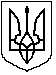 